Name: _________________________________________						Unit 8 Topic 2Period: _______											Page: _______Unit 8 Topic 2 Review: EvolutionDefine evolution: The ______________ in _______________________ over time.What is a population? _________________________________________________________________________ ___________________________________________________________________________________________Subtopic 1: Lamarck and Darwin’s TheoriesHow are Darwin’s finches related to evolution? ______________________________________________________________________________________________________________________________________________________________________________________________________________________________________________________________________________________________________Subtopic 2: Evidence for EvolutionSubtopic 3: SpeciationDefine species: ___________________________________________________________________________________________What is speciation? ___________________________________________________________________________________________Compare geographic isolation and reproductive isolation: __________________________________________________________________________________________________________________________________________________________________________Compare gradualism with punctuated equilibrium: _______________________________________________________________________________________________________________________________________________________________________________________________________________________________________________________________Coevolution (define and example): _____________________________________________________________________________________Contrast Convergent and Divergent evolution: __________________________________________________________________________________________________________________________________________________________________________Adaptive radiation (define, example): __________________________________________________________________________________________________________________________________________________________________________Explain artificial and sexual selection: ______________________________________________________________________________________________________________________________________________________________________________________Discuss the three types of natural selection (stabilizing, directional, disruptive) and draw an image for each: _________________________________________________________________________________________________________________________________________________________________________________________________________________________________________________________________________________ScientistTheory (name and description)ExampleJean Baptiste LamarckCharles DarwinEvidencePictureDescribeFossils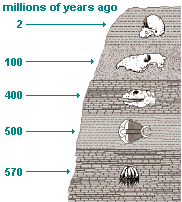 What is a fossil?What can we learn from them?Comparative Anatomy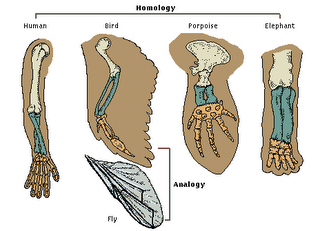 Define and provide an example of…Homologous Structures:Analogous Structures:Vestigial StructureComparative Biochemistry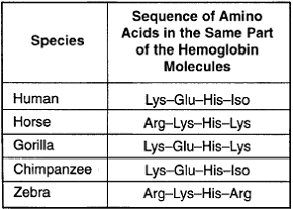 What is comp. biochemistry?How can you tell if organisms are closely related or not?Comparative Embryology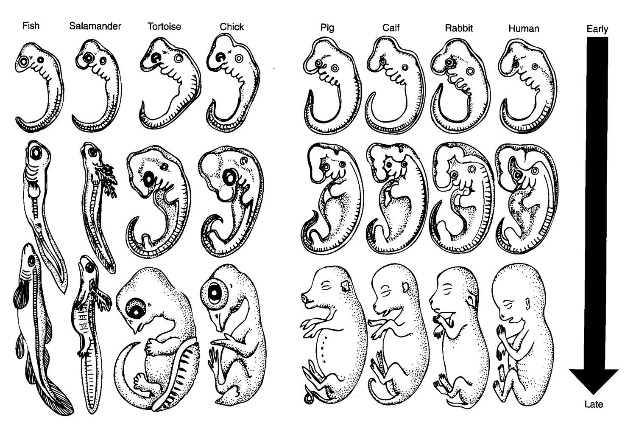 Define Embryo:What do you look for in comp. embry?